Plant & Truck Certification Program Payment Form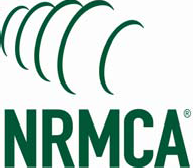 THIS FORM MUST ACCOMPANY PLANT CHECKLIST AND/OR FLEET INSPECTION REPORTING FORMInstructions to the Inspecting Engineer or Company PersonnelComplete this Payment Form and mail (for checks) or email (for credit cards) with payment. NRMCA will not invoice for plant and/or truck certifications as payment should be received before certification is processed.Plant Checklist and/or Truck certification requests should be emailed to ptcert@nrmca.org.Company Name:       	Date:       *For set of trucks if submitted separatelyCredit Card: America Express  Master Card  Visa Credit card Number:       Expiration Date:      Name on Credit Card:       I hereby authorize NRMCA to charge the amount above to listed credit card: For Payment by Check: Complete the following when check is sent separately to the emailed certification requests. This will help match payment to submitted certification requests. A scanned copy of the check can be emailed with certification requests. Certification will not be processed until payment is received.Checks should be made payable to NRMCA – include a copy of this formMail check and copy of this payment form to the following address:NRMCA ● Attention: Plant Certification Program● 66 Canal Center Plaza, Suite 250, Alexandria, VA 22314Email Completed Checklist and/or Truck Certification requestsFor Credit Card payments: Email payment form with credit card information to: ptcert@nrmca.orgFor NRMCA Use Only:Company ID#       Order#       Auth#      Fee perMemberNon-memberNumberPrice perTotalPlant$	100.00$	450.00$      $      Truck$	15.00	35.00$      $      Expedited Fee*$	75.00$	100.00$      $      Total Amount DueTotal Amount Due$      Email: Senders name and date sent List Plant Names for this PaymentComments